         ҡАРАР                                                            ПОСТАНОВЛЕНИЕ26 ноябрь 2014 й.                        № 25                        26 ноябрь 2014 йО порядке уведомления представителя нанимателя(работодателя) о фактах обращения в целях склонения муниципального служащего к совершению коррупционных правонарушенийВ целях создания системы противодействия коррупции и устранения причин, ее порождающих, в соответствии со статьей 9 Федерального закона от 25 декабря . N 273-ФЗ «О противодействии коррупции», Администрация сельского поселения Ишмурзинский сельсовет муниципального района Баймакский район Республики Башкортостан п о с т а н о в л я е т:1. Утвердить Порядок уведомления представителя нанимателя (работодателя) о фактах обращения в целях склонения муниципального служащего к совершению коррупционных правонарушений (приложение №1).2. Утвердить форму Уведомления представителя нанимателя (работодателя) о фактах обращения в целях склонения муниципального служащего к совершению коррупционных правонарушений (приложение №2).3. Утвердить форму журнала регистрации уведомлений представителя нанимателя (работодателя) о фактах обращения в целях склонения муниципального служащего к совершению коррупционных правонарушений (приложение №3).4. Управляющему делами Администрации сельского поселения Ишмурзинский сельсовет муниципального района Баймакский район Республики Башкортостан обеспечить:4.1. Регистрацию Уведомлений представителя нанимателя (работодателя) о фактах обращения в целях склонения муниципального служащего к совершению коррупционных правонарушений путем внесения записей в журнал регистрации.4.2. Передачу зарегистрированных Уведомлений о фактах обращения в целях склонения муниципального служащего к совершению коррупционных правонарушений на рассмотрение представителю нанимателя (работодателю) с целью организации последующей проверки сведений, содержащихся в уведомлениях.4.3. Организацию проверки сведений, содержащихся в Уведомлениях представителя нанимателя (работодателя) о фактах обращения в целях склонения муниципального служащего к совершению коррупционных правонарушений в соответствии с законодательством Российской Федерации.4.4. Информированность муниципальных служащих с настоящим постановлением.5. Контроль за исполнением данного постановления оставляю за собой. Глава сельского поселения                                             Р.М.Искужин                                                                                           Приложение №1 к Постановлению главы сельского поселения Ишмурзинский сельсовет муниципального района Баймакский район№ 25    от 26.11.2014ПОРЯДОК УВЕДОМЛЕНИЯ ПРЕДСТАВИТЕЛЯ НАНИМАТЕЛЯ (РАБОТОДАТЕЛЯ) О ФАКТАХ ОБРАЩЕНИЯ В ЦЕЛЯХ СКЛОНЕНИЯ МУНИЦИПАЛЬНОГО СЛУЖАЩЕГО К СОВЕРШЕНИЮ КОРРУПЦИОННЫХ ПРАВОНАРУШЕНИЙ ОБЩИЕ ПОЛОЖЕНИЯ1.1. Настоящий порядок уведомления представителя нанимателя (работодателя) о фактах обращения в целях склонения муниципального служащего к совершению коррупционных правонарушений (далее - Порядок) разработан в соответствии со статьей 9 Федерального закона 25 декабря 2008 года N 273-ФЗ "О противодействии коррупции" и распространяется на муниципальных служащих Администрации.1.2. Муниципальный служащий обязан уведомлять представителя нанимателя (работодателя) обо всех случаях обращения к нему каких-либо лиц в целях склонения его к совершению коррупционных правонарушений.Уведомление о фактах обращения в целях склонения к совершению коррупционных правонарушений (далее - уведомление), за исключением случаев, когда по данным фактам проведена или проводится проверка, является должностной (служебной) обязанностью муниципального служащего.1.3. Муниципальный служащий о фактах склонения его к совершению коррупционного правонарушения или совершения другими муниципальными служащими коррупционных правонарушений, непредставления сведений либо представление заведомо недостоверных или неполных сведений о доходах, об имуществе и обязательствах имущественного характера обязан уведомить органы прокуратуры и другие государственные органы, о чем обязан сообщить, в т.ч. с указанием содержания уведомления, представителю нанимателя (работодателю).1.4. Уведомление направляется муниципальным служащим в письменном виде согласно приложению №2 к настоящему Порядку представителю нанимателя (работодателю) с указанием всех необходимых сведений. К Уведомлению прилагаются все имеющиеся материалы, подтверждающие обстоятельства обращения в целях склонения муниципального служащего к совершению коррупционных правонарушений.1.5. Муниципальный служащий, уведомивший представителя нанимателя (работодателя) о фактах обращения в целях склонения его к совершению коррупционного правонарушения, о фактах совершения другими муниципальными служащими коррупционных правонарушений, непредставления сведений либо представления заведомо недостоверных или неполных сведений о доходах, об имуществе и обязательствах имущественного характера, находится под защитой государства в соответствии с законодательством Российской Федерации.1.6. Муниципальный служащий, уклонившийся от уведомления представителя нанимателя (работодателя) о ставших известных ему фактах коррупционных правонарушений или скрывший их, подлежит привлечению к ответственности в соответствии с законодательством Российской Федерации.II. ПЕРЕЧЕНЬ СВЕДЕНИЙ, СОДЕРЖАЩИХСЯ В УВЕДОМЛЕНИИ2.1. Фамилия, имя, отчество муниципального служащего, заполняющего Уведомление, его должность.2.2. Все известные сведения о физическом (юридическом) лице, склоняющем к правонарушению (фамилия, имя, отчество, должность и т.д.).2.3. Сущность предполагаемого правонарушения (злоупотребление должностными полномочиями, нецелевое расходование бюджетных средств, превышение должностных полномочий, присвоение полномочий должностного лица, незаконное участие в предпринимательской деятельности, получение взятки, дача взятки, служебный подлог и т.д.).2.4. Способ склонения к правонарушению (подкуп, угроза, обещание, обман, насилие и т.д.).2.5. Время, дата склонения к правонарушению.2.6. Место склонения к правонарушению.2.7.Обстоятельства склонения к правонарушению (телефонный разговор, личная встреча, почтовое отправление и т.д.).2.8. Дата заполнения Уведомления.2.9. Подпись муниципального служащего, заполнившего Уведомление.III. ПОРЯДОК РЕГИСТРАЦИИ УВЕДОМЛЕНИЙИ ОРГАНИЗАЦИЯ ПРОВЕРКИ СВЕДЕНИЙ3.1. Уведомление, поступившее на имя представителя нанимателя (работодателя), регистрируется в день поступления Уведомления в журнале регистрации по форме согласно приложению № 3 к настоящему Порядку.Листы журнала регистрации уведомлений представителя нанимателя (работодателя) о фактах обращения в целях склонения муниципального служащего к совершению коррупционных правонарушений должны быть пронумерованы, прошнурованы и скреплены гербовой печатью.Уведомление подлежит рассмотрению в течение 30 дней со дня регистрации уведомления.3.2. Рассмотрение сведений, содержащихся в уведомлениях о фактах обращения в целях склонения муниципального служащего к совершению коррупционных правонарушений, проводится в соответствии с Положением о комиссии по соблюдению требований к служебному поведению муниципальных служащих и урегулированию конфликта интересов, утвержденным Распоряжением Администрации сельского поселения Ишмурзинский сельсовет муниципального района Баймакский район Республики Башкортостан №36 от 16.08.2010 (с изменениями и дополнениями (распоряжение№20 от 09.06.2014).  Приложение №2 к Постановлению главы сельского поселения Ишмурзинский сельсовет муниципального района Баймакский район№ 25    от 26.11.2014Уведомлениепредставителя нанимателя (работодателя)о фактах обращения в целях склонения муниципальногослужащего к совершению коррупционных правонарушений                                       ____________________________________                                                       должность представителя нанимателя                                          работодателя)                                       ____________________________________                                                                      (Ф.И.О.)                                       от _________________________________(Ф.И.О. муниципального служащего,должность, структурноеподразделение)    1. Уведомляю представителя нанимателя (работодателя)  о факте обращения в целях склонения меня к коррупционному правонарушению (далее - склонение к правонарушению) со стороны __________________________________________________________________(указывается Ф.И.О., должность, все известныесведения о физическом (юридическом) лице,склоняющем к правонарушению)    2. Склонение к правонарушению производилось в целях осуществления  мною____________________________________________________________________________________________________________________________________(указывается сущность предполагаемого правонарушения)    3. Склонение     к    правонарушению     осуществлялось     посредством__________________________________________________________________.(способ склонения: подкуп, угроза, обман и т.д.)    4. Склонение к правонарушению произошло в _______ ч. ________ м.,"___" __________ 20 ___ г. в __________________________________.(адрес местонахождения)    5. Склонение к правонарушению производилось __________________________________________________________________      (обстоятельства склонения: телефонный разговор,  личная встреча, почта и др.)_______________________________                     _______________________             (дата заполнения уведомления)                                          (подпись)Приложение №2 к Постановлению главы сельского поселения Ишмурзинский сельсовет муниципального района Баймакский район№ 25    от 26.11.2014	Журналрегистрации уведомлений представителя нанимателя(работодателя) о фактах обращения в целях склонениямуниципального служащего к совершениюкоррупционных правонарушенийБАШ?ОРТОСТАН РЕСПУБЛИКА№ЫБАЙМА? РАЙОНЫМУНИЦИПАЛЬ РАЙОНЫНЫ*ИШМЫР:А  АУЫЛ  СОВЕТЫАУЫЛ БИЛ»М»№ЕХАКИМИ»ТЕ453655, Байма7 районы,Ишмыр6а  ауылы, C.Игишев урамы,28Тел. 8(34751) 4-26-38ishmur-sp@yandex.ru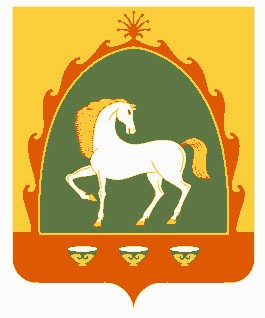 РЕСПУБЛИКА БАШКОРТОСТАНАДМИНИСТРАЦИЯСЕЛЬСКОГО ПОСЕЛЕНИЯИШМУРЗИНСКИЙ СЕЛЬСОВЕТМУНИЦИПАЛЬНОГО РАЙОНАБАЙМАКСКИЙ РАЙОН453655 , Баймакский  район,с.Ишмурзино, ул.С.Игишева,28Тел. 8(34751) 4-26-38ishmur-sp@yandex.ruИНН 0254002114    КПП 025401001     ОГРН 1020201544032ИНН 0254002114    КПП 025401001     ОГРН 1020201544032ИНН 0254002114    КПП 025401001     ОГРН 1020201544032N 
п/пУведомлениеУведомлениеФ.И.О.   
подавшего 
уведомлениеДолжность     Подпись  
подавшего 
уведомлениеФ.И.О.   
регистратораПодпись   
регистратораN 
п/пРегистрационный 
номерДата    регистрации
уведомления